Home Learning Maths Year 1: Below there are some ten frames with counters. One frame is worth 1 ten and any in the next frame that does not fill the whole frame are ones. Watch the video to help you: https://www.bbc.co.uk/bitesize/topics/z8sfr82/articles/zw4g2nb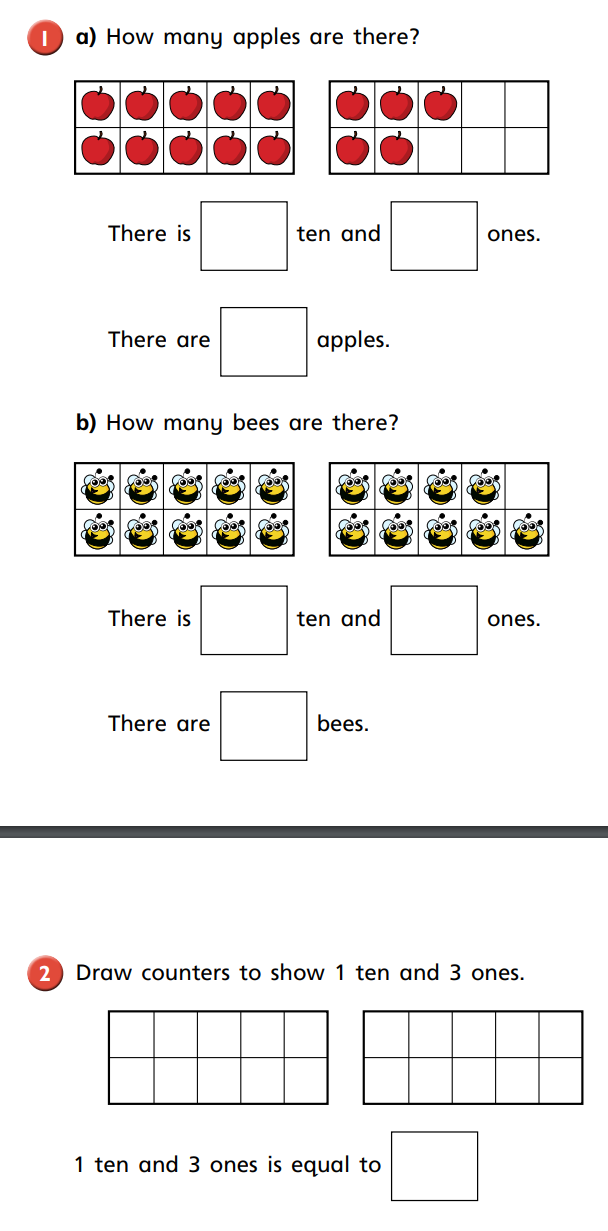 Year 2: Please watch the video: https://vimeo.com/466497248This video talks you through how to subtract a 1-digit number from a 2-digit number through partitioning. Follow the video and work through the questions below. Question 1: Use the number line to complete the calculations.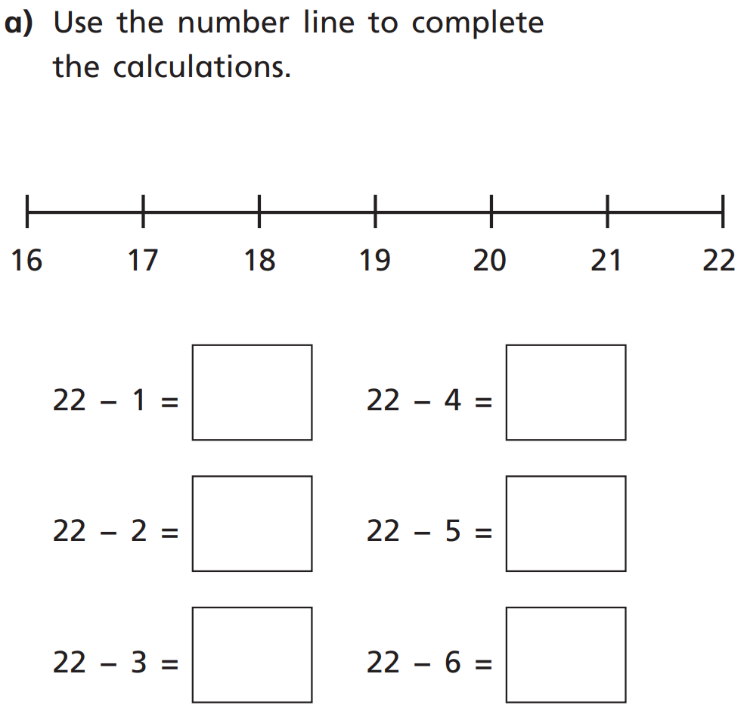 Question 2: Please work these out using partitioning. 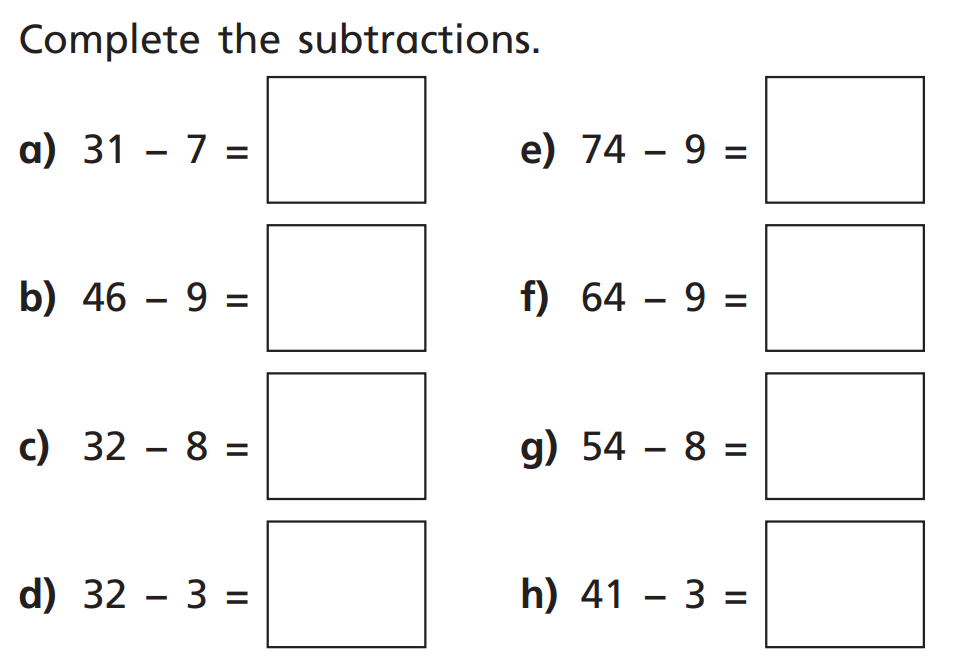 